odcinek dla rodzica (opiekuna)DEKLARACJA WPŁAT NA RADĘ RODZICÓW ROK SZKOLNY 2022/2023       Szkoła Podstawowa im. Wandy Rutkiewicz w DuchnicachZgodnie z zasadami swojej działalności Rada Rodziców stara się zaspokoić potrzeby naszych uczniów i wspierać ich funkcjonowanie w Szkole na różnych płaszczyznach, w tym w świetlicy. Bardzo prosimy zatem o składkę na fundusz Rady Rodziców. Aby prawidłowo zaplanować swój budżet, R.R. prosi o wypełnienie poniższej deklaracji składki na fundusz R.R. Za każdą zadeklarowaną i wpłaconą kwotę serdecznie dziękujemy. Musimy tu podkreślić, iż budżet Rada planuje na podstawie złożonych przez Państwa deklaracji, dlatego też, aby wystarczyło środków na wszystkie zaplanowane wydatki, prosimy o bezwzględne wpłacanie zadeklarowanych kwot.Prosimy wypełnić obie części druku, a górną (tę) prosimy odciąć (oderwać) i zachować do własnej informacji.Jeśli to możliwe, prosimy o zadeklarowanie następujących kwot:- 120,- zł na RR – przy jednym dziecku w szkole- 100,- zł na RR – przy dwojgu dzieciach (lub więcej) w szkole.- 100,- zł na świetlicęDeklarowana kwota  na RR (zł.): ……………………Deklarowana kwota  na świetlicę (zł.): ……………………Deklaracja sposobu dokonania wpłaty (właściwy odnośnik zakreślić kółkiem):całość kwoty do 30.09.2022 r.w dwóch ratach: pierwsza do 30.09.2022 r., druga do 30.11.2022 r.Informujemy ponadto, że zgodnie z Ustawą o ochronie danych osobowych, wszelkie dane zawarte w deklaracji będą wykorzystane wyłącznie przez R.R.Wpłaty można dokonywać:na konto Rada Rodziców przy SP w Duchnicach
Nr 40 1020 1055 0000 9402 0379 5630za pośrednictwem skarbnika klasowego…………………………………...…………………………………………………………………………………odcinek dla Rady RodzicówDEKLARACJA WPŁAT NA RADĘ RODZICÓW ROK SZKOLNY 2022/2023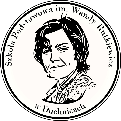        Szkoła Podstawowa im. Wandy Rutkiewicz w DuchnicachWypełnia rodzic (opiekun):Imię i nazwisko i klasa ucznia: ………………..……………… Liczba dzieci uczęszczających do naszej szkoły: .............Roczna deklarowana kwota na RR (zł.): ……………………Roczna deklarowana kwota na świetlicę (zł.): ……………………Deklaracja sposobu dokonania wpłaty (właściwy odnośnik zakreślić):całość kwoty do 30.09.2022 r.w dwóch ratach: pierwsza do 30.09.2022 r., druga do 30.11.2022 r.Imię i nazwisko rodzica (opiekuna) wypełniającego deklarację: ……………………………………………………………………... Podpis: …………………………